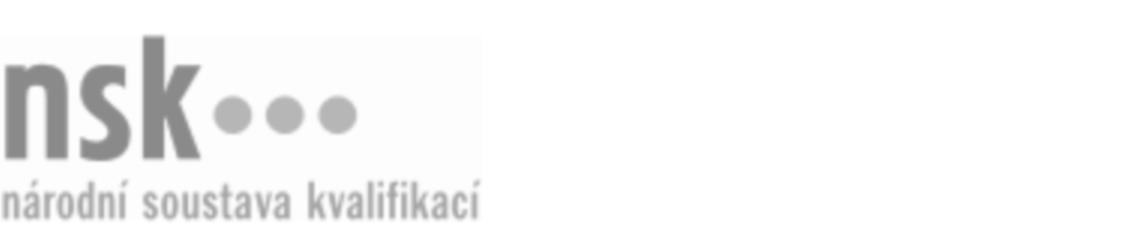 Kvalifikační standardKvalifikační standardKvalifikační standardKvalifikační standardKvalifikační standardKvalifikační standardKvalifikační standardKvalifikační standardZámečník (kód: 23-003-H) Zámečník (kód: 23-003-H) Zámečník (kód: 23-003-H) Zámečník (kód: 23-003-H) Zámečník (kód: 23-003-H) Zámečník (kód: 23-003-H) Zámečník (kód: 23-003-H) Autorizující orgán:Ministerstvo průmyslu a obchoduMinisterstvo průmyslu a obchoduMinisterstvo průmyslu a obchoduMinisterstvo průmyslu a obchoduMinisterstvo průmyslu a obchoduMinisterstvo průmyslu a obchoduMinisterstvo průmyslu a obchoduMinisterstvo průmyslu a obchoduMinisterstvo průmyslu a obchoduMinisterstvo průmyslu a obchoduMinisterstvo průmyslu a obchoduMinisterstvo průmyslu a obchoduSkupina oborů:Strojírenství a strojírenská výroba (kód: 23)Strojírenství a strojírenská výroba (kód: 23)Strojírenství a strojírenská výroba (kód: 23)Strojírenství a strojírenská výroba (kód: 23)Strojírenství a strojírenská výroba (kód: 23)Strojírenství a strojírenská výroba (kód: 23)Týká se povolání:Provozní zámečník a montér; Strojní zámečník; Mechanik báňské záchranné služby; Montér vzduchotechniky; Mechanik opravář; Montér točivých strojů; Důlní zámečník; Provozní zámečník; Montér ocelových konstrukcíProvozní zámečník a montér; Strojní zámečník; Mechanik báňské záchranné služby; Montér vzduchotechniky; Mechanik opravář; Montér točivých strojů; Důlní zámečník; Provozní zámečník; Montér ocelových konstrukcíProvozní zámečník a montér; Strojní zámečník; Mechanik báňské záchranné služby; Montér vzduchotechniky; Mechanik opravář; Montér točivých strojů; Důlní zámečník; Provozní zámečník; Montér ocelových konstrukcíProvozní zámečník a montér; Strojní zámečník; Mechanik báňské záchranné služby; Montér vzduchotechniky; Mechanik opravář; Montér točivých strojů; Důlní zámečník; Provozní zámečník; Montér ocelových konstrukcíProvozní zámečník a montér; Strojní zámečník; Mechanik báňské záchranné služby; Montér vzduchotechniky; Mechanik opravář; Montér točivých strojů; Důlní zámečník; Provozní zámečník; Montér ocelových konstrukcíProvozní zámečník a montér; Strojní zámečník; Mechanik báňské záchranné služby; Montér vzduchotechniky; Mechanik opravář; Montér točivých strojů; Důlní zámečník; Provozní zámečník; Montér ocelových konstrukcíProvozní zámečník a montér; Strojní zámečník; Mechanik báňské záchranné služby; Montér vzduchotechniky; Mechanik opravář; Montér točivých strojů; Důlní zámečník; Provozní zámečník; Montér ocelových konstrukcíProvozní zámečník a montér; Strojní zámečník; Mechanik báňské záchranné služby; Montér vzduchotechniky; Mechanik opravář; Montér točivých strojů; Důlní zámečník; Provozní zámečník; Montér ocelových konstrukcíProvozní zámečník a montér; Strojní zámečník; Mechanik báňské záchranné služby; Montér vzduchotechniky; Mechanik opravář; Montér točivých strojů; Důlní zámečník; Provozní zámečník; Montér ocelových konstrukcíProvozní zámečník a montér; Strojní zámečník; Mechanik báňské záchranné služby; Montér vzduchotechniky; Mechanik opravář; Montér točivých strojů; Důlní zámečník; Provozní zámečník; Montér ocelových konstrukcíProvozní zámečník a montér; Strojní zámečník; Mechanik báňské záchranné služby; Montér vzduchotechniky; Mechanik opravář; Montér točivých strojů; Důlní zámečník; Provozní zámečník; Montér ocelových konstrukcíProvozní zámečník a montér; Strojní zámečník; Mechanik báňské záchranné služby; Montér vzduchotechniky; Mechanik opravář; Montér točivých strojů; Důlní zámečník; Provozní zámečník; Montér ocelových konstrukcíKvalifikační úroveň NSK - EQF:333333333333Odborná způsobilostOdborná způsobilostOdborná způsobilostOdborná způsobilostOdborná způsobilostOdborná způsobilostOdborná způsobilostNázevNázevNázevNázevNázevÚroveňÚroveňOrientace ve strojírenských normách a v technické dokumentaci strojů, přístrojů a zařízeníOrientace ve strojírenských normách a v technické dokumentaci strojů, přístrojů a zařízeníOrientace ve strojírenských normách a v technické dokumentaci strojů, přístrojů a zařízeníOrientace ve strojírenských normách a v technické dokumentaci strojů, přístrojů a zařízeníOrientace ve strojírenských normách a v technické dokumentaci strojů, přístrojů a zařízení33Měření a kontrola délkových rozměrů, geometrických tvarů, vzájemné polohy prvků a jakosti povrchuMěření a kontrola délkových rozměrů, geometrických tvarů, vzájemné polohy prvků a jakosti povrchuMěření a kontrola délkových rozměrů, geometrických tvarů, vzájemné polohy prvků a jakosti povrchuMěření a kontrola délkových rozměrů, geometrických tvarů, vzájemné polohy prvků a jakosti povrchuMěření a kontrola délkových rozměrů, geometrických tvarů, vzájemné polohy prvků a jakosti povrchu33Ruční obrábění a zpracovávání kovových materiálů a plastů řezáním, stříháním, pilováním, vrtáním, broušením a ohýbánímRuční obrábění a zpracovávání kovových materiálů a plastů řezáním, stříháním, pilováním, vrtáním, broušením a ohýbánímRuční obrábění a zpracovávání kovových materiálů a plastů řezáním, stříháním, pilováním, vrtáním, broušením a ohýbánímRuční obrábění a zpracovávání kovových materiálů a plastů řezáním, stříháním, pilováním, vrtáním, broušením a ohýbánímRuční obrábění a zpracovávání kovových materiálů a plastů řezáním, stříháním, pilováním, vrtáním, broušením a ohýbáním33Výroba součástí na obráběcích strojíchVýroba součástí na obráběcích strojíchVýroba součástí na obráběcích strojíchVýroba součástí na obráběcích strojíchVýroba součástí na obráběcích strojích33Rovnání kovů pod lisem a pomocí ohřevuRovnání kovů pod lisem a pomocí ohřevuRovnání kovů pod lisem a pomocí ohřevuRovnání kovů pod lisem a pomocí ohřevuRovnání kovů pod lisem a pomocí ohřevu33Orýsování součástí a polotovarů s použitím měřidel, rýsovačského nářadí, pomůcek, přístrojůOrýsování součástí a polotovarů s použitím měřidel, rýsovačského nářadí, pomůcek, přístrojůOrýsování součástí a polotovarů s použitím měřidel, rýsovačského nářadí, pomůcek, přístrojůOrýsování součástí a polotovarů s použitím měřidel, rýsovačského nářadí, pomůcek, přístrojůOrýsování součástí a polotovarů s použitím měřidel, rýsovačského nářadí, pomůcek, přístrojů33Sestavování částí strojů, zařízení a výrobních linek a jejich montáž a oživováníSestavování částí strojů, zařízení a výrobních linek a jejich montáž a oživováníSestavování částí strojů, zařízení a výrobních linek a jejich montáž a oživováníSestavování částí strojů, zařízení a výrobních linek a jejich montáž a oživováníSestavování částí strojů, zařízení a výrobních linek a jejich montáž a oživování33Provádění údržby, rekonstrukcí, oprav a generálních oprav strojů a zařízeníProvádění údržby, rekonstrukcí, oprav a generálních oprav strojů a zařízeníProvádění údržby, rekonstrukcí, oprav a generálních oprav strojů a zařízeníProvádění údržby, rekonstrukcí, oprav a generálních oprav strojů a zařízeníProvádění údržby, rekonstrukcí, oprav a generálních oprav strojů a zařízení33Ohýbání a zkružování plechů, trubek, kovových tyčí a profilů na strojních ohýbačkách, zkružovacích aj. strojíchOhýbání a zkružování plechů, trubek, kovových tyčí a profilů na strojních ohýbačkách, zkružovacích aj. strojíchOhýbání a zkružování plechů, trubek, kovových tyčí a profilů na strojních ohýbačkách, zkružovacích aj. strojíchOhýbání a zkružování plechů, trubek, kovových tyčí a profilů na strojních ohýbačkách, zkružovacích aj. strojíchOhýbání a zkružování plechů, trubek, kovových tyčí a profilů na strojních ohýbačkách, zkružovacích aj. strojích33Svařování kovůSvařování kovůSvařování kovůSvařování kovůSvařování kovů33Volba postupu práce a technologických podmínek, potřebných nástrojů, pomůcek a materiálů pro ruční a strojní obrábění a tvarování kovových součástíVolba postupu práce a technologických podmínek, potřebných nástrojů, pomůcek a materiálů pro ruční a strojní obrábění a tvarování kovových součástíVolba postupu práce a technologických podmínek, potřebných nástrojů, pomůcek a materiálů pro ruční a strojní obrábění a tvarování kovových součástíVolba postupu práce a technologických podmínek, potřebných nástrojů, pomůcek a materiálů pro ruční a strojní obrábění a tvarování kovových součástíVolba postupu práce a technologických podmínek, potřebných nástrojů, pomůcek a materiálů pro ruční a strojní obrábění a tvarování kovových součástí33Zámečník,  29.03.2024 10:56:58Zámečník,  29.03.2024 10:56:58Zámečník,  29.03.2024 10:56:58Zámečník,  29.03.2024 10:56:58Strana 1 z 2Strana 1 z 2Kvalifikační standardKvalifikační standardKvalifikační standardKvalifikační standardKvalifikační standardKvalifikační standardKvalifikační standardKvalifikační standardPlatnost standarduPlatnost standarduPlatnost standarduPlatnost standarduPlatnost standarduPlatnost standarduPlatnost standarduStandard je platný od: 28.01.2009Standard je platný od: 28.01.2009Standard je platný od: 28.01.2009Standard je platný od: 28.01.2009Standard je platný od: 28.01.2009Standard je platný od: 28.01.2009Standard je platný od: 28.01.2009Zámečník,  29.03.2024 10:56:58Zámečník,  29.03.2024 10:56:58Zámečník,  29.03.2024 10:56:58Zámečník,  29.03.2024 10:56:58Strana 2 z 2Strana 2 z 2